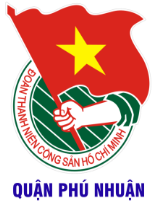 * Ghi chú: Lịch công tác tuần thay cho Thư mời đối với nội bộ cơ quan Quận Đoàn – Nhà thiếu nhi.Đề nghị các Ban, khối Quận Đoàn - Nhà thiếu nhi khi thay đổi hoặc phát sinh lịch hoạt động đã đăng ký cần thông báo cho Văn phòng trước 01 đến 02 ngày để ghi nhận, nắm thông tin.BAN THƯỜNG VỤ QUẬN ĐOÀN NGÀYGIỜNỘI DUNG – THÀNH PHẦNĐỊA ĐIỂMThứ Hai06-09Cả ngày- Hỗ trợ phát cơm Y tế phường (đ/c Hoàng, An) (sáng: 07g30, trưa: 10g30, chiều: 16g30)Trạm Y tế 13 PhườngThứ Hai06-09- Hỗ trợ đội hình UB quận (đ/c Hiếu, Đại, Hưng)UB quậnThứ Hai06-09- Hỗ trợ công tác tổ chức tiêm vaccine (Đ/c Thanh Trí, Vẹn)Cơ sởThứ Hai06-09- Hỗ trợ công tác phòng chống dịch tại 13 Phường trên địa bàn quận (Đ/c M.Thảo, Châu, Phát, Vẹn, T.Thảo, Nga, L.Tâm)Theo phân côngThứ Hai06-09- Lấy cơm Tình nguyện viên (đ/c P.Thảo, Yến) (trưa: 10g30, chiều: 16g00)Theo thông báo TPThứ Hai06-09- Phụ trách ATM Oxy (đ/c M.Tấn, Phát)Quận ĐoànThứ Hai06-0911g00- Họp Ban Giám đốc Nhà Thiếu nhiPhòng TTThứ Ba07-09Cả ngày- Hỗ trợ phát cơm Y tế phường (đ/c Hoàng, An) (sáng: 07g30, trưa: 10g30, chiều: 16g30)Trạm Y tế 13 PhườngThứ Ba07-09- Hỗ trợ đội hình UB quận (đ/c Hiếu, Đại, Hưng)UB quậnThứ Ba07-09- Hỗ trợ công tác tổ chức tiêm vaccine (Đ/c Thanh Trí, Vẹn)Cơ sởThứ Ba07-09- Hỗ trợ công tác phòng chống dịch tại 13 Phường trên địa bàn quận (Đ/c M.Thảo, Châu, Phát, Vẹn, T.Thảo, Nga, L.Tâm)Theo phân côngThứ Ba07-09- Lấy cơm Tình nguyện viên (đ/c P.Thảo, Yến) (trưa: 10g30, chiều: 16g00)Theo thông báo TPThứ Ba07-09- Phụ trách ATM Oxy (đ/c M.Tấn, Phát)Quận ĐoànThứ Ba07-0910g00- Tham dự họp giao ban trực tuyến về công tác phòng chống dịch (đ/c P.Thảo)P.1/UB quậnThứ Ba07-0914g30- Tham dự Chương trình “Triệu túi an sinh” (đ/c M.Tấn)Trực tuyếnThứ Tư08-09Cả ngày- Hỗ trợ phát cơm Y tế phường (đ/c Hoàng, An) (sáng: 07g30, trưa: 10g30, chiều: 16g30)Trạm Y tế 13 PhườngThứ Tư08-09- Hỗ trợ đội hình UB quận (đ/c Hiếu, Đại, Hưng)UB quậnThứ Tư08-09- Hỗ trợ công tác tổ chức tiêm vaccine (Đ/c Thanh Trí, Vẹn)Cơ sởThứ Tư08-09- Hỗ trợ công tác phòng chống dịch tại 13 Phường trên địa bàn quận (Đ/c M.Thảo, Châu, Phát, Vẹn, T.Thảo, Nga, L.Tâm)Theo phân côngThứ Tư08-09- Lấy cơm Tình nguyện viên (đ/c P.Thảo, Yến) (trưa: 10g30, chiều: 16g00)Theo thông báo TPThứ Tư08-09- Phụ trách ATM Oxy (đ/c M.Tấn, Phát)Quận ĐoànThứ Tư08-0909g30- Giải quyết hồ sơ Kế toán – Thủ quỹ (đ/c Mai, Vy, Phát)	Phòng A.15Thứ Tư08-0914g00- Tham dự họp giao ban trực tuyến về công tác phòng chống dịch (đ/c P.Thảo)P.1/UB quậnThứ Năm09-09Cả ngày- Hỗ trợ phát cơm Y tế phường (đ/c Hoàng, An) (sáng: 07g30, trưa: 10g30, chiều: 16g30)Trạm Y tế 13 PhườngThứ Năm09-09- Hỗ trợ đội hình UB quận (đ/c Hiếu, Đại, Hưng)UB quậnThứ Năm09-09- Hỗ trợ công tác tổ chức tiêm vaccine (Đ/c Thanh Trí, Vẹn)Cơ sởThứ Năm09-09- Hỗ trợ công tác phòng chống dịch tại 13 Phường trên địa bàn quận (Đ/c M.Thảo, Châu, Phát, Vẹn, T.Thảo, Nga, L.Tâm)Theo phân côngThứ Năm09-09- Lấy cơm Tình nguyện viên (đ/c P.Thảo, Yến) (trưa: 10g30, chiều: 16g00)Theo thông báo TPThứ Năm09-09- Phụ trách ATM Oxy (đ/c M.Tấn, Phát)Quận ĐoànThứ Năm09-09- Tổ chức Ngày cán bộ Hội LHTN Việt Nam (Thường trực Hội quận)Toàn cơ sở HộiThứ Năm09-0910g00- Tham dự họp giao ban trực tuyến về công tác phòng chống dịch (đ/c P.Thảo)P.1/UB quậnThứ Sáu10-09Cả ngày- Hỗ trợ phát cơm Y tế phường (đ/c Hoàng, An) (sáng: 07g30, trưa: 10g30, chiều: 16g30)Trạm Y tế 13 PhườngThứ Sáu10-09- Hỗ trợ đội hình UB quận (đ/c Hiếu, Đại, Hưng)UB quậnThứ Sáu10-09- Hỗ trợ công tác tổ chức tiêm vaccine (Đ/c Thanh Trí, Vẹn)Cơ sởThứ Sáu10-09- Hỗ trợ công tác phòng chống dịch tại 13 Phường trên địa bàn quận (Đ/c M.Thảo, Châu, Phát, Vẹn, T.Thảo, Nga, L.Tâm)Theo phân côngThứ Sáu10-09- Lấy cơm Tình nguyện viên (đ/c P.Thảo, Yến) (trưa: 10g30, chiều: 16g00)Theo thông báo TPThứ Sáu10-09- Phụ trách ATM Oxy (đ/c M.Tấn, Phát)Quận ĐoànThứ Bảy11-09Cả ngày- Hỗ trợ phát cơm Y tế phường (đ/c Hoàng, An) (sáng: 07g30, trưa: 10g30, chiều: 16g30)Trạm Y tế 13 PhườngThứ Bảy11-09- Hỗ trợ đội hình UB quận (đ/c Hiếu, Đại, Hưng)UB quậnThứ Bảy11-09- Hỗ trợ công tác tổ chức tiêm vaccine (Đ/c Thanh Trí, Vẹn)Cơ sởThứ Bảy11-09- Hỗ trợ công tác phòng chống dịch tại 13 Phường trên địa bàn quận (Đ/c M.Thảo, Châu, Phát, Vẹn, T.Thảo, Nga, L.Tâm)Theo phân côngThứ Bảy11-09- Lấy cơm Tình nguyện viên (đ/c P.Thảo, Yến) (trưa: 10g30, chiều: 16g00)Theo thông báo TPThứ Bảy11-09- Phụ trách ATM Oxy (đ/c M.Tấn, Phát)Quận ĐoànThứ Bảy11-0919g00- Vòng chung kết Hội thi Tin học trẻ TP. Hồ Chí Minh lần thứ 30 - năm 2021, Bảng B - Trung học cơ sở (B.TNTH)Trực tuyếnChủ nhật12-09Cả ngày- Hỗ trợ phát cơm Y tế phường (đ/c Hoàng, An) (sáng: 07g30, trưa: 10g30, chiều: 16g30)Trạm Y tế 13 PhườngChủ nhật12-09- Hỗ trợ đội hình UB quận (đ/c Hiếu, Đại, Hưng)UB quậnChủ nhật12-09- Hỗ trợ công tác tổ chức tiêm vaccine (Đ/c Thanh Trí, Vẹn)Cơ sởChủ nhật12-09- Hỗ trợ công tác phòng chống dịch tại 13 Phường trên địa bàn quận (Đ/c M.Thảo, Châu, Phát, Vẹn, T.Thảo, Nga, L.Tâm)Theo phân côngChủ nhật12-09- Lấy cơm Tình nguyện viên (đ/c P.Thảo, Yến) (trưa: 10g30, chiều: 16g00)Theo thông báo TPChủ nhật12-09- Phụ trách ATM Oxy (đ/c M.Tấn, Phát)Quận ĐoànChủ nhật12-0908g30- Vòng chung kết Hội thi Tin học trẻ TP. Hồ Chí Minh lần thứ 30 - năm 2021, phần thi Sản phẩm sáng tạo tin học (B.TNTH)Trực tuyếnChủ nhật12-0919g00- Vòng chung kết Hội thi Tin học trẻ TP. Hồ Chí Minh lần thứ 30 - năm 2021, Bảng C - Trung học phổ thông (B.TNTH)Trực tuyến